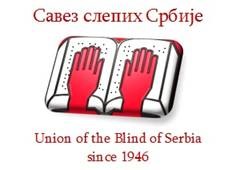 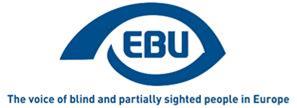 A belgrádi nyilatkozat – 2021. október 22.Több mint 150 résztvevő gyűlt össze a szerbiai Belgrádban és online, hogy két napon át vizsgálja, milyen a vakok és gyengénlátók foglalkoztatási helyzete a kontinens számos országában. A konferencia a remény légkörében zajlott: a globális COVID–19-járvány legrosszabb időszaka remélhetőleg már mögöttünk van, és ma már sokkal több politikai és technológiai eszköz áll rendelkezésre, hogy a foglalkoztatás megélhető valósággá váljon a vakok és gyengénlátók számára.A konferencia során az alábbi észrevételek hangzottak el, az állásfoglalást pedig valamennyi résztvevő elfogadta:a vak és gyengénlátó emberek foglalkoztatása egyszerre jog és a társadalmi integráció egyik leghatásosabb eszköze, hiszen egy kiteljesítő munka sokkal több, mint jövedelemszerző tevékenység.Miközben a szakpolitikai környezet – globális, regionális és nemzeti szinten is – minden eddiginél jobban hozzájárul a vakok és gyengénlátók egyenlő részvételéhez a munkaerőpiacon.Miközben újabb foglalkoztatási területek nyíltak meg az elmúlt években, különösen az új technológiáknak köszönhetően.Miközben a foglalkoztatás új formái és típusai, például az önfoglalkoztatás új lehetőségeket kínálnak a foglalkoztatás „hagyományos” formái mellett.Miközben számos kezdeményezés létezik egyéni és intézményi szinten is a vakok és gyengénlátók foglalkoztatási helyzetének javítására.Sajnálatosnak tartjuk, hogy a foglalkoztatott vakok és gyengénlátók száma látó társainkhoz képest továbbra is viszonylag alacsony. Mivel ez általános tendencia, elismerjük, hogy a foglalkoztatási helyzet pontos statisztikai leképezése gyakran félreérthető vagy hiányos, ezért minden politikai szinten felszólítjuk a kormányokat és statisztikai szerveket, hogy gyűjtsenek megbízhatóbb és összehasonlítható adatokat. Ez az előfeltétele annak, hogy célzott szakpolitikai döntéseket és egyéb támogató intézkedéseket hozzanak a vakok és gyengénlátók munkaerőpiaci integrációjának elősegítése érdekében. A hivatalos adatoknak nem csupán a foglalkoztatás és munkanélküliség relációjában kell képet adniuk a helyzetről, hanem a bérszint és a szerződések típusa tekintetében is segíteniük kell megérteni a vak és gyengénlátó munkavállalók helyzetét. A javuló statisztikai bizonyítékok fontos jellemzőjének kell lennie, hogy elemezzék a nemek és a fogyatékosság többféle formájának foglalkoztatási helyzetre gyakorolt hatását. Csalódottan állapítjuk meg, hogy általánosságban lassú a jogszabályok és szakpolitikai döntések végrehajtása, ami azt eredményezi, hogy a szándékolt előnyök nem itt és most érik el a vak és gyengénlátó munkavállalókat és álláskeresőket.Több erőfeszítést várunk a vakok és gyengénlátók munkaerőpiaci integrációját akadályozó előítéletek és sztereotípiák leküzdésére; ez a jogszabályi és technikai nehézségeknél gyakran nagyobb és nehezebben leküzdhető akadályt jelent. Hogy ez megváltozzon, erősíteni kell a tudatosság növelésére irányuló hosszú távú befektetéseket a különböző típusú és méretű munkáltatók körében. Az ENSZ fogyatékos személyek jogairól szóló egyezményével összhangban minden ilyen erőfeszítésnek és kezdeményezésnek hangsúlyoznia kell a vak és gyengénlátó munkavállalók képességeit és készségeit. Ezenfelül felszólítjuk mind a magánszektor, mind a közszféra szereplőit, hogy biztosítsák azokat az esetleges módosításokat, amelyekre a vak és gyengénlátó embereknek szüksége lehet ahhoz, hogy egy munkakört a látó társaikkal azonosan, a munkavállalókat terhelő többletköltség nélkül be tudjanak tölteni.Azt kérjük, hogy a foglalkoztatást ösztönző minden intézkedést holisztikus felfogásban hozzanak meg, ami azt jelenti, hogy ezeknek az intézkedéseknek az oktatás, a készségfejlesztés és az élethosszig tartó tanulás is képezze szerves részét.Az új technológiák területén minden innovációnak a „design for all” (univerzális tervezés) elvén kell alapulnia, és ennélfogva a vak és gyengénlátó emberek javát is kell szolgálnia. Máskülönben fennáll a kockázata annak, hogy az új technológiák még inkább elmélyítik a munkaerőpiaci kirekesztettséget. Ezeknek az új technológiáknak hasznos kiegészítői lehetnek a vakok és gyengénlátók igényeire szabott speciális eszközök és segédeszközök.Az állami hatóságok által bevezetett minden támogató rendszernek és intézkedésnek hosszú távú megközelítést kell alkalmaznia, lehetővé téve ezáltal a kiszámíthatóságot mind a munkáltatók, mind a munkavállalók és az álláskeresők számára. Egy ilyen hosszú távú vízió segít annak a jelenlegi helyzetnek a leküzdésében is, ahol a támogatási rendszerek gyakran a kormányzat vagy állami szervek több szintjén vannak szétszórva, vagy csupán néhány személy akaratától és vezetői képességeitől függnek ahelyett, hogy egy robusztusabb rendszer részét képeznék. A magánszektornak döntő szerepet kell játszania abban, hogy fokozza erőfeszítéseit a vakok és gyengénlátók nagyobb mértékű foglalkoztatása terén. Ez a kötelezettségvállalás építhet a már létező, nagyon is pozitív példákra, amelyeket azonban meg kell sokszorozni és le kell másolni ahhoz, hogy valódi változást érjünk el.Kitartunk amellett, hogy fontos, hogy a vak és gyengénlátó embereknek választásuk szerinti, tehetségüknek, céljaiknak, készségeiknek és képzettségüknek megfelelő munkájuk legyen. Ezzel pedig el kell távolodni a hagyományos felfogástól, amely szerint csak néhány szakma van „fenntartva” a számukra. Ugyanakkor tisztában vagyunk azzal, hogy a sok vak és gyengénlátó munkavállaló számára a munka világának ezt az átalakulását zökkenőmentesen kell megszervezni, mindig új lehetőségeket nyitva, és biztosítva a választás lehetőségét.Következtetés: Az Európai Vakok Szövetsége és valamennyi tagszervezete elkötelezett amellett, hogy a vakok és gyengénlátók foglalkoztatása valósággá váljon, és ezt a célt kiemelt prioritásként kezeli. Ennek keretében pedig együtt fogunk működni a közszféra és a magánszektor szereplőivel, hogy megosszuk egymással a tapasztalatainkat, és ösztönözzük a változást. A vakok és gyengénlátók egyenlő munkaerőpiaci esélyei felé vezető hosszú úton elkötelezzük magunkat amellett, hogy példát mutassunk, és elérjük, hogy a változás végre megtörténjen!VégeAz EBUAz Európai Vakok Szövetsége (EBU) egy 1984-ben alapított európai nonprofit civil szervezet. A szervezet egyike a Vakok Világszövetsége hat regionális testületének. Védi és előmozdítja a vakok és gyengénlátók érdekeit Európában. Jelenleg 41 európai országban működik a látássérültek nemzeti szervezeteiből álló hálózat keretében.
6 rue Gager Gabillot 75015 PÁRIZS (Franciaország)
Kapcsolat: ebu@euroblind.org 
www.euroblind.org
Twitter @euroblind 